YEAR 4 LONG TERM ENGLISH PLAN (2023-2024)Autumn 1Autumn 2Spring 1Spring 2Summer 1Summer 2Texts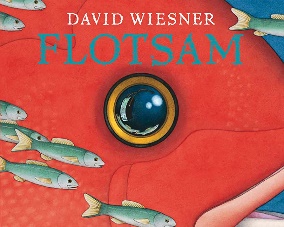 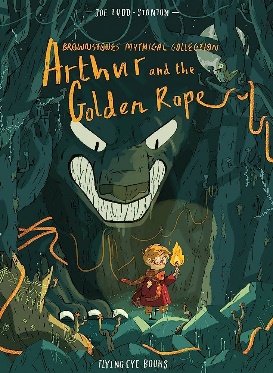 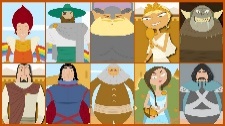 https://www.bbc.co.uk/teach/school-radio/english-ks1-english-viking-sagas/zkyqd6f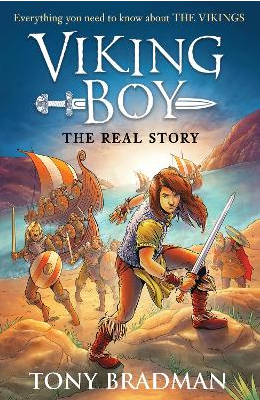 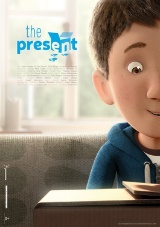 Present film unit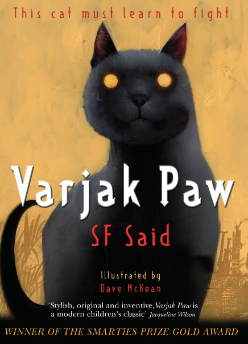 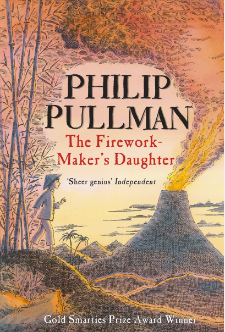 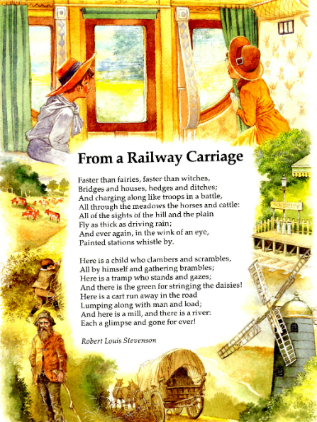 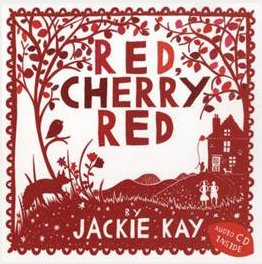 Poetry FocusFrom a Railway carriageBush Fire   From a Railway carriageBush Fire   WrittenOutcomeMain Outcome 1: Writing to persuadeShort bursts of writing:Main outcome 2: 
Writing a newspaper article: Recount of events Short bursts of writingMain Outcome 1:To Entertain: Narrative: 100 words or less
 Mini saga Norse GodsShort Burst Writing: Character Description Setting descriptionMain Outcome 2: 1st person narrativeShort bursts of writing:Character descriptionStory openers using verbs+Main outcome 1: 
To show a change of heart: Narrative:Short burst:
Build description of  setting
Main outcome 1: DairyRecount: Diary
Main outcome 2: 
LetterShort burst:
Main outcome 1: 
Suspense narrative describing the cave/volcano
Short burst: Description
Main outcome
GeographyTo inform – non-chronological on natural disastersMain outcome 
Performance poetry
Grammar Focus and Alan Peat Sentence TypeExpanded noun phrases with adventurous adjectivesSensational languageFacts and opinionsDirect speechFronted adverbials2ASpeech punctuationSubordinate clauseSimileAlliterationFronted adverbialVerbsVerb, person
Emotion, comma 

 
Coordinating conjunctions (avoiding run-on sentences)Subordinate conjunctionsAdverbs and prepositions to help with chronologyImperative verbs

Fronted adverbials, (commas)Plural possessive


Verb, personEmotion, commaVerb, person



If, if then????Recap determinersWith a (n) action more actionPunctuation FocusAdverbs of frequencyCommaInverted commasspeech punctuation
subordinate clause

commacoordinating conjunctions and subordinating conjunctionsapostrophePersonal possessive pronouns, verb inflections, recap speech, conjunctionsFixing run ons, Recap determiners, apostrophes, conjunctions ReadingFocusPredictionsCharacter descriptionsinferenceinferenceCross-Curricular writing links*HistoryTo inform: Maya declineInstructional text: What to do after a hurricane.HistoryTo inform: Maya declineInstructional text: What to do after a hurricane.Main outcome 1: Explanation text on natural disasters.
Main outcome 1: Explanation text on natural disasters.
